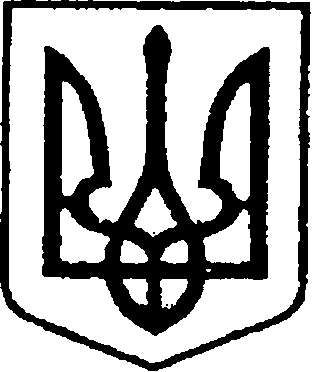 УКРАЇНАЧЕРНІГІВСЬКА ОБЛАСТЬН І Ж И Н С Ь К А    М І С Ь К А    Р А Д АВИКОНАВЧИЙ КОМІТЕТРІШЕННЯВід «16» вересня 2021р.		м. Ніжин			    		№343Про встановлення тарифів на ритуальні послуги,що включено до необхідного мінімального перелікуокремих видів ритуальних послуг, що надаютьсятовариством з обмеженою відповідальністю «Ритуал».	Відповідно до підпункту 2 пункту «а» частини 1 статті 28, статей 42,52,59,73 Закону України «Про місцеве самоврядування в Україні», частини 1 статті 10 Закону України «Про поховання та похоронну справу», регламенту виконавчого комітету Ніжинської міської ради Чернігівської області VIII скликання, затвердженого рішенням Ніжинської міської ради Чернігівської області від 24 грудня 2020 р. № 27-4/2020, враховуючи необхідний мінімальний перелік окремих видів ритуальних послуг, затверджений наказом Державного комітету України з питань житлово-комунального господарства від 19 листопада 2003 р. №193, лист та розрахункові матеріали товариства з обмеженою відповідальністю «Ритуал» від 25.08.2021 р. № 16/д ,   виконавчий комітет міської ради вирішив:	1.  Встановити тарифи на ритуальні послуги, які включено до необхідного мінімального переліку окремих видів ритуальних послуг, що надає товариство з обмеженою відповідальністю «Ритуал» ( код ЄДРПОУ 32094702 ) 2. Дані тарифи вводяться в дію з дня оприлюднення цього рішення. 3. Визнати таким, що втратило чинність рішення виконавчого комітету Ніжинської міської ради № 116 від 08.06.2017 р.    «Про встановлення тарифів на необхідний мінімальний перелік  окремих видів ритуальних послуг» з дня введення в дію тарифів, визначених в пункті 1 цього рішення.	4. Відділу економіки та інвестиційної діяльності (начальник Гавриш Т.М.) забезпечити оприлюднення даного рішення на офіційному сайті Ніжинської міської ради.	5.Контроль за виконанням цього рішення покласти на першого заступника міського голови з питань діяльності виконавчих органів ради Вовченка Ф.І.Міський голова	Олександр КОДОЛА№ з/пНайменування послугТариф за 1 послугу, грн.Тариф за 1 послугу, грн.№ з/пНайменування послугТариф літнійТариф зимовий1.Оформлення договору-замовлення на організацію та проведення поховання13,0013,002.Копання могили ручним способом, опускання труни з тілом померлого в могилу, закопування могили, формування намогильного насипу та  одноразове прибирання території біля могили:2.1при довжині могили 1,1 м.745,001149,002.2при довжині могили 1,6 м.1017,001525,002.3при довжині могили 2,0 м.1320,001994,002.4при довжині могили 2,4 м.1592,002399,003.Копання могили ручним способом, опускання труни з тілом померлого в могилу, закопування могили, формування намогильного насипу та  одноразове прибирання території біля могили при похованні померлих в період пандемії від інфекційної хвороби COVID-19 та інших інфекційних хвороб:3.1при довжині могили 1,1 м.855,001267,003.2при довжині могили 1,6 м.1177,001653,003.3при довжині могили 2,0 м.1535,002229,003.4при довжині могили 2,4 м.1857,002688,004.Монтаж та демонтаж намогильної споруди при організації під поховання в існуючу могилу4.1вагою до 200 кг.415,00415,004.2вагою понад 200кг.712,00712,005.Поховання та під поховання урни з прахом померлого в існуючу могилу, у землю531,00693,00